Scoor een Boek! - Draaiboek Thuiseditie en Scoor een Boek! CoachScoor een Boek! gaat beginnen. Op de scholen gaan de leerlingen de komende 9 weken in de klas zoveel mogelijk lezen (‘scoren’). En het hele gezin thuis leest ook mee. Om dat vorm te geven is de Thuiseditie ontwikkeld op basis van diverse pilots in het land. Kunst van Lezen heeft deze pilots gefinancierd. Het lezen van de boeken is geen wedstrijd: leesplezier staat voorop! De Thuiseditie is gericht op het bereiken en actief laten deelnemen van gezinnen. Met het motto ‘scoren kun je overal’ zet de Thuiseditie in op vergroten leesplezier en leesmotivatie van kinderen en ouders in de thuissituatie. Via de Thuiseditie kun je ouderpartnerschap vormgeven en de leesopvoeding in gezinnen positief stimuleren. De succeselementen van de Schooleditie zijn verwerkt in de Thuiseditie; De bekende voetbalspeler die bij de Schooleditie centraal staat, staat ook centraal in de Thuiseditie. De voetbalspeler is rolmodel en moedigt het gezin aan om ‘samen te scoren’ door middel van videoboodschappen. Het gezin thuis ontvangt via de school een Thuisposter. Hierop kan het gezin stickers plakken voor elk gescoorde leesmoment (15 minuten lezen) of opdracht die bijdraagt aan de leesopvoeding thuis.Werken aan gezamenlijk doel van het gezin (gezinsdoel) en daarbinnen afzonderlijke doelen van elke gezinslid voor het behalen van het gezinsdoel.Positieve energie die vrijkomt bij Scoor een Boek!Waarom een Scoor een Boek! Thuiseditie? Ouders zijn van groot belang voor de leesopvoeding. De kans dat een kind uitgroeit tot lezer wordt vijf keer zo groot als ouders een actieve leesopvoeding hanteren. Vaders lezen minder voor dan moeders en hebben nog meer stimulans nodig. (Stalper, C. 2007, Het verhaal achter de lezer)In de Thuiseditie richten we ons op de kenmerken van een stimulerende leesopvoeding:Geven van het goede voorbeeldVoorlezenPraten over boeken, interesse tonen in het leesgedrag en wat het kind leestBoeken cadeau gevenKinderen meenemen naar de Bibliotheek en de boekhandelIn dit draaiboek geven we de Thuiseditie voor de Aftrap en de Rust vorm. Voel je bij beide momenten vrij om her en der wat aan te passen, als dat beter bij jou, de lokale situatie of gezin past, maar zorg ervoor dat de basis (de film, het kennismaken het informeren en stimuleren van de leesvoeding thuis) blijft staan. Voorbeschouwing – voordat je begintWanneer mogelijk, is het belangrijk dat je de Thuiseditie verbind aan het Leesplan van de school en de doelen en activiteiten die op zijn genomen rondom ouderpartnerschap en het lezen thuis. Bij een aanwezig Leesplan Ouderpartnerschap is het belangrijk de Thuiseditie als activiteit op te nemen en in te plannen. Bekijk van tevoren nog eens de resultaten uit de monitor de Bibliotheek op school die meer vertellen over ouderpartnerschap en leesbevordering thuis. De Thuiseditie geeft kansen voor een op maat invulling van ouderpartnerschap op basis van de vraag van de school en mate van betrokkenheid van ouders bij het lezen thuis. De leesconsulent en leescoördinator van de school kunnen dit ook samen doen.Een driedeling van de mate van betrokkenheid van ouders kan daarbij behulpzaam zijn: De leesouders. De echte leesouders die zelf veel lezen, boeken bezitten, vaak voorlezen, ook als kinderen ouder zijn, de bibliotheek en (kinder)boekhandel bezoeken en met hun kinderen praten over boeken. Zij vinden (voor)lezen leuk en nuttig. De aarzelende leesouders. Ouders die zelf niet zo veel lezen, geen of weinig boeken bezitten, (vrijwel) nooit naar de boekhandel of bibliotheek gaan, weleens (voor)lezen en (voor)lezen met mate waarderen en nuttig vinden. De niet-leesouders. Ouders die zelf niet lezen, nauwelijks of niet voorlezen en niet of onvoldoende (voor) leesvaardig zijn. Deze ouders lezen nooit, of minder dan één keer per maand voor aan hun kind(eren). Zij staan neutraal tegenover het nut van voorlezen of vinden voorlezen niet nuttig.Tip: Lees ter inspiratie ‘Ouders betrekken bij lezen’ - samenvatting primair onderwijs op blz. 21 en 22 van Stappenplan ouderpartnerschap en lezen uit de toolkit van de Bibliotheek op school. Andere documenten die je verder kunnen helpen in de Voorbeschouwing:Netwerk & Beleid – Ouderpartnerschap (Toolkit de Bibliotheek op school)Stappenplan ouderpartnerschap en lezenInspiratiepresentatie ouderpartnerschapGespreksleidraad monitorgesprek ouderpartnerschapLeesplan ouderpartnerschap formatKwestie van lezen 8: Ouders betrekken bij (voor)lezenThuiseditiePlanning Thuiseditie Aftrap
In februari trappen we Scoor een Boek! af. Het heeft de voorkeur dat de ouders en leerlingen een gezamenlijke Aftrap (Schooleditie en Thuiseditie) in de klas hebben (interactie tussen ouder en kind). Een leesconsulent bezoekt de klas en combineert dan de Aftrap in de klas van de Schooleditie met een Aftrap in de klas voor de Thuiseditie. Aansluitend op de Aftrap Schooleditie (zie blz. 9), geeft de leesconsulent een uitleg van de Thuiseditie en de Thuisapp. In de Thuiseditie van Scoor een Boek!  krijgen de leerlingen en ouders bij de Aftrap een Thuisposter waarmee thuis het hele gezin kan ‘scoren’. De Thuisposter heeft 2 helften; een ‘Trainingshelft’ met opdrachten die bijdragen aan een stimulerende leesopvoeding thuis én een ‘Vrij scoren helft’ voor vrij lezen momenten van het hele gezin. Voor elke 15 minuten vrij lezen en afgeronde opdrachten plakt een gezinslid een sticker op de Thuisposter.Voor afwezige ouders geeft de leesconsulent uitleg en informatie mee aan de leerling voor de ouders/gezin thuis.Scoren!
De gezinsleden lezen dagelijks in hun eigen boek/krant/tijdsschrift. 15 minuten gelezen? Dan wordt er een sticker op de poster geplakt! En voor elke afgeronde opdrachten op de ‘Trainingshelft’ plakt een gezinslid een sticker op de Thuisposter.ExperienceDe Scoor een Boek! Experience bestaat uit bibliotheekactiviteiten tijdens de Thuiseditie, wanneer mogelijk in de voorjaarsvakantie. De bibliotheken mogen dit naar eigen inzicht invullen, maar bieden het wel aan. Met de Experience worden leerlingen en gezinnen uitgenodigd naar de bibliotheek te komen en deel te nemen aan de bibliotheekactiviteiten. De Bibliotheek kan hierbij laten zien wat ze allemaal in huis hebben. De Experience kan bestaan uit een serie van kleine activiteiten of één groot evenement. In overleg kunnen er ook activiteiten in het stadion van BVO georganiseerd worden tijdens de Experience. Zie voor voorbeelden en inspiratie voor activiteiten de Projectomschrijving Scoor een Boek!  Rust
De Bibliotheek is vrij om wel of geen invulling te geven aan de rust. Dit kan ook via social media of in samenwerking met school. FluitsignaalDe Bibliotheek is vrij om wel of geen invulling te geven aan het Fluitsignaal in de Thuiseditie. Enkele voorbeelden zijn:Het gezin thuis dat deelneemt maakt kans op vrijkaarten voor een voetbalwedstrijd. Op de Thuisposter kan het gezin emailadres en postcode invullen (postcode om te zien welke wijken je bereikt hebt). Organiseer een inleverpunt voor de Thuisposter in  bv de school, schoolbibliotheek, voetbalstadion, lokale voetbalclub (etc.). Uit alle ingeleverde Thuisposter trek je de gelukkige gezinnen die de vrijkaarten voor de voetbalwedstrijd winnen. Haak aan bij lokale sportieve evenementen waar het gezin aan kan deelnemen. Een voorbeeld is een buurtvoetbaltoernooi. Informeer bij de lokale sportcoach/sportbedrijf naar mogelijkheden voor een sportieve afsluiting voor het hele gezin. Nodig de ouders uit bij het Fluitsignaal van de Schooleditie en bespreek met sportcoach/sportbedrijf hoe je ouders erbij kunt betrekken.Scoor een Boek! Thuiseditie in de praktijkTijdsinvestering gezinDagelijks 		Vrij lezen	 	Minimaal 15 minuten Eenmalig 		Experience		Afhankelijk van deelname activiteiten	Tijdsinvestering voor de school bij gezamenlijke Aftrap met ouders en leerlingenEenmalig		Aftrap in de klas	30 minutenDe rol van de leerkrachtHet is van waarde wanneer de leerkracht ouders, van gezinnen waar thuis weinig gelezen wordt, persoonlijk benadert en uitnodigt om mee te doen aan de Thuiseditie van Scoor een Boek!. En gedurende de 9 weken Thuiseditie interesse toont in deze ouders en vraagt naar de ervaringen in de Thuiseditie, bv. Wat lukt goed en wat gaat lastiger? Kan ik ergens bij helpen? De leesconsulent en leerkracht hebben de mogelijkheid om samen te bedenken om 1 of 2 gezinnen per groep intensiever te begeleiden bij de Thuiseditie. Zie ook Intensieve Thuiseditie voor ideeën.Het werkt ook versterkend wanneer de leerkracht regelmatig bij de leerlingen interesse toont in het lezen thuis in de Thuiseditie. Vanuit onderzoek weten we dat de Schooleditie versterkend werkt voor actieve deelname aan de Thuiseditie. Uit het Oberon onderzoek Scoor een Boek! Thuiseditie:
De Thuiseditie van Scoor een Boek! moet bij voorkeur aansluiten bij de Schooleditie, die doorgaans veel “energie en positiviteit” teweegbrengt in de klassen. Het idee is dat een kind dat positieve gevoel meeneemt naar huis en daar ook overbrengt aan ouders en broertjes en zusjes. “Dan heb je bij voorbaat al de kanalen en de basismotivatie te pakken.” De kinderen zijn als het ware de ambassadeurs van Scoor een Boek! en daarmee kom je de gezinnen gemakkelijker binnen. De rol van het gezinTijdens Scoor een Boek! zal het gezin ontdekken dat samen lezen leuk is én ze elkaar stimuleren om thuis te lezen, boeken in huis te halen en te praten over lezen. Het gezin is op een positieve manier bezig met de leesopvoeding. Ze maken leeskilometers! De leerlingen van de Schooleditie zijn thuis ambassadeur van Scoor een Boek! in het gezin. De rol van de leesconsulentDe lokale samenwerking tussen Bibliotheek en school kan verschillend zijn. Denk aan de aanwezigheid van leesconsulenten, afspraken over de invulling van leesbevorderingsactiviteiten in het onderwijs en de beschikbare uren. Dat heeft natuurlijk invloed op (de grootte van) jouw rol op de school. Het is belangrijk dat je duidelijk afspreekt wat jouw rol is in Scoor een Boek! en wat die van de leerkracht is. Selecteer zelf uit onderstaande beschrijving wat voor jou haalbaar, nuttig en handig is. Neem de rest ter kennisgeving aan, dan kun je dat inzetten als de kans zich aandient.Houd een voorbereidend gesprek met de leerkracht over:De mate van betrokkenheid van ouders bij het lezen thuis.Informatie uit de monitorvragen rondom Ouderpartnerschap en lezenHet vrij lezen thuis en de stimulerende rol van de leerkracht.De Aftrap in de klas met leerlingen en ouders.Welke ondersteuning de leerkracht van leescoördinator en leesconsulent wenst.Overleg met de school op welke wijze de ouders geïnformeerd kunnen worden over Scoor een Boek!. Overleg met de school wie de berichten schrijft (leesconsulent, leescoördinator, leerkracht en/of leerling). Maak gebruik van verschillende kanalen.Sociale media en website van de school.(afgeschermde) klassenapps.Nieuwsbrief van de school.Door de leerlingen eigen gemaakte uitnodiging voor ouders voor de Aftrap in de klas.Deel regelmatig berichten op de sociale media van de Bibliotheek. Dit kunnen berichten zijn over de Aftrap, Rust of het Fluitsignaal, en ook reacties van ouders en leerlingen zijn en tussentijdse updates zijn leuk om te delen.Laat leerlingen of gezinnen een vlog maken over Scoor een Boek!. Ze kunnen bijv. vloggen over een gelezen boek, de Experience of een wekelijks bericht over de stand qua gelezen boeken. Extra leuk als de vloggende leerling een voetbalshirt aanheeft, van [deelnemende voetbalclub] óf van de eigen (amateur-)club!Vraag de leerkracht om in een teamoverleg de collega’s op de hoogte te brengen van Scoor een Boek! en wat het leesprogramma doet in de klas en thuis en hoe het doorwerkt in de betrokkenheid van ouders.  Geef de leerkrachten websites waarop ze informatie kunnen vinden over boeken, zodat ze zelf boeken kunnen aanraden aan hun leerlingen. Denk aan www.debibliotheekopschool.nl , www.jeugdbibliotheek.nl , Land van Lezen, de Kinderboekenjuf, Leesbevordering in de Klas, Leesfeest, Kinderjury.nl, jaapleest.nl, www.kinderboekenpraatjes.nlen Boekenzoeker.org. De Voorbeschouwing. Organiseer een bijeenkomst voor de leerkrachten die deelnemen aan Scoor een Boek! Programma-opzet: Ontvangst met koffie/ thee Opening (5 minuten)Uitleg Scoor een Boek!: geschiedenis, doel, planning (5 minuten)Film Aftrap (5 minuten)Schooleditie en Thuiseditie (5 minuten)Materialen en lesbrief laten zien (5 minuten)De Basis: afbeeldingen wijzigen (5 minuten)Werkvormen oefenen :  boekintroductie en boekensushi (20 minuten)Uitwisseling: lesideeën, aandacht in de hele school, tips voor vrij lezen, tips voor stimuleren deelname Thuiseditie, aankleding groep (15 minuten)Voorbereiding Aftrap met de ouders in de klasDe leesconsulent neemt het volgende meeDe film van de voetbalspeler (op YouTube of UBS)De materialen: boekencollectie, scoreposter, boekenlegger, thuisposter en stickervellenDe Basis (op USB) (voor Schooleditie)Opzet bezoek Aftrap met de ouders in de klasOpzet Rust ThuiseditieEigen invulling van de bibliotheek en eventueel samen met de school.Opzet Fluitsignaal Thuiseditie RegulierEigen invulling van de bibliotheek en eventueel samen met de school, Voetbalclub en/of Sportcoach/Sportbedrijf. Zie ook suggesties voor Fluitsignaal.Scoor een Boek! CoachScoor een Boek! Coach is bedoeld voor het bereiken en actief laten deelnemen van gezinnen die moeite hebben met lezen en voorlezen (laagtaalvaardige gezinnen) aan de Thuiseditie van Scoor een Boek!. Bij voorkeur laagtaalvaardige gezinnen waarvan 1 of meer kinderen deelnemen aan de Schooleditie. De Scoor een Boek! Coach begeleidt, ondersteunt en stimuleert het gezin in de actieve deelname aan de Thuiseditie thuis of buitenshuis op plaatsen waar de ouders komen. De Scoor een Boek! Coach kan uitgevoerd worden op verschillende manieren bv. door een vrijwilliger van de VoorleesExpress, leesconsulent, bibliotheekmedewerker, leescoördinator, Taalmaatje of door medewerkers van het Taalcafé. Op basis van lokale mogelijkheden kan de Bibliotheek zelf invulling geven aan de Aftrap, Rust en Fluitsignaal in het gezin thuis. Het gezin ontvangt dezelfde Thuisposter met de ‘Vrij scoren helft’ en ‘Trainingshelft’.De ontwikkeling en invulling van de Scoor een Boek! Coach is een ontdekkingsreis. Ontdekken door doen! Op zoek blijven naar ‘wat werkt’, lukt het beste door verder te ontwikkelen op basis van succesfactoren die zijn opgedaan in de voorgaande pilots die tijdens schooljaar 2017/2018 zijn uitgevoerd. Lokale samenwerkingspartners zijn essentieel bij de Scoor een Boek! Coach en geven tegelijk naar een afhankelijkheid van de partners wanneer deze het gezin thuis begeleiden. In de pilots, die tijdens schooljaar 2017/2018 zijn uitgevoerd, leverde de samenwerking met partners onder andere op:Toegang tot netwerken van organisaties die contact hebben met het gezinKennis en expertise op gebied van laaggeletterde gezinnenInspiratie en denkkracht over invulling Scoor een Boek! CoachMeer kennis over elkaars organisaties, resulteerde in meer samenwerkingsgebiedenUit deze pilots blijkt dat de begeleiding thuis het meest succesvol is wanneer die persoon:Al bij het gezin thuiskomt (bv vrijwilliger VoorleesExpress, Taalmaatje) Achter de voordeur van het gezin kan komenAl een relatie met het gezin heeft Veilig en vertrouwd genoeg voelt voor het gezin (bv bibliotheekmedewerker) Intrinsiek kan begrijpen waarom mensen niet van lezen houdenTijd en ruimte heeft om het gezin thuis te begeleidenOp basis van ervaringen in deze pilots kunnen onderstaande aandachtspunten gezien worden als succesfactoren voor het daadwerkelijk bereiken en activeren van laagtaalvaardige gezinnen. Investeren in persoonlijk contact Gebruik maken van bestaande contactmomenten Zoeken naar een geschikt moment voor het gezinGebruik maken van moderne media Accent op niet-talige communicatie Ontdekken door doen! – InspiratieEr is geen vaste invulling voor Scoor een Boek! Coach. Dit geeft ruimte voor lokaal maatwerk binnen de lokale context. Er zijn wel een aantal uitgangspunten voor Scoor een Boek! Coach:Werken met een Aftrap, Rust en FluitsignaalGebruik Thuisposter en stickersIntensievere begeleiding aan het gezinProbeer bij te dragen aan de interactie tussen ouder en kindGebruik succesfactoren vanuit de pilots of eigen opgedane ervaringenBij voorkeur in gezinnen waarvan 1 of meer kinderen mee doen aan de SchooleditieSluit aan bij de motivatie en taalniveau van de ouders en kinderen Maak verbinding met organisaties waar de doelgroep al komt; daar kun je hen bereiken Evalueer met de ‘Coach’ en het gezin zelf.Wat is veelbelovend?Er is nog geen sluitend wetenschappelijk bewijs met betrekking tot een effectieve aanpak van het stimuleren van geletterdheid door gezinsprojecten. Wel zijn er duidelijk aanwijzingen dat projecten die voldoen aan onderstaande kenmerken de meeste kans van slagen hebben.1. Locatie• Interventie vindt thuis plaats of op een plaats waar laagtaalvaardige ouders komen    (bijvoorbeeld Taallessen op ROC, Taalcafé in de Bibliotheek, Taalmaatjes)• Centrumgerichte activiteiten zijn ingebed in een groter netwerk van activiteiten,    bijvoorbeeld volwasseneducatie, samenwerking bibliotheek.• School/kinderopvang, ouders en de gemeenschap werken samen.• Er is ruimte voor de individuele wensen en ervaringen van ouders.• Er is thuis leesmateriaal beschikbaar.2. Coach• Uitvoering door (semi)professional/professionele vrijwilliger waar het gezin al vertrouwd    mee is. (bv. leerkracht, leesconsulent, leescoördinator, vrijwilliger VoorleesExpress,    Taaldocent, Taalmaatje, etc.)3. Materiaal• Thuisposter Scoor een Boek! en stickervellen (voetballen)• Expliciete ondersteuning Aftrap, Rust en Fluitsignaal (gedetailleerde planning en instructie)• Speelse en creatieve activiteiten• Ruimte voor diversiteit4. Training ouders• Stimuleren van een positieve interactie en het creëren van een algeheel bevorderend    lees-leerklimaat (rolwisselend leren)• Rekening houden met belasting van de ouder• Modeling door Coach (met beeldmateriaal)• Stimulerend op het lezen en voorlezen thuis en draagt bij aan elementen van   stimulerende leesopvoeding.EvaluatieEvalueer na afloop met de ‘Coach’, het gezin zelf én met de samenwerkingspartners (wanneer deze erbij betrokken zijn). Leerpunten zijn helpend om steeds beter vorm te geven aan Scoor een Boek! Coach. Ook dingen die mis gaan, leveren waardevolle inzichten en leerpunten op. Dit geeft inspiratie voor het volgende jaar.  Voor de Thuiseditie ontvingen we een aantal evaluatievragen voor ouders van onderzoekbureau Oberon. Vragen voor ouders die de ‘Coach’ zou kunnen gebruiken:Wat vindt u van het project Scoor een Boek!?Hoe reageren uw kinderen erop? Zijn ze ermee bezig? Praten jullie thuis over Scoor een Boek!?Merkt u dat uw kinderen het leuk / niet leuk vinden? Voorbeeld?Merkt u dat ze meer / minder lezen? Voorbeeld?Is de uitleg op de poster voldoende om Scoor een Boek! uit te voeren?Praat de leerkracht van uw kind wel eens met u over Scoor een Boek! en/of over lezen?Meer achtergrondinformatie die je kunnen helpen en inspireren vorm te geven aan de Scoor een Boek! Coach:Strategiekit Hoger bereikDe cyclus van laaggeletterdheid doorbreken (jul 2017)Leesbevordering in gezinnen met weinig leescultuur (2017)Laaggeletterden in beeld; persona’s met leesinstructieKwestie van lezen 8: Ouders betrekken bij (voor)lezenScoor een Boek! Coach in combinatie met de VoorleesExpress (voorbeeld)Planning Scoor een Boek! CoachAftrap
Bij voorkeur neemt 1 of meer kinderen van het gezin mee aan de Schooleditie.  Voorleesvrijwilliger van de VoorleesExpress:Komt op een regulier moment bij het gezin thuis.Laat het filmpje Scoor een Boek! zien (via website van de Bibliotheek).Geeft uitleg van Scoor een Boek! Thuiseditie, de Thuisposter en de stickers.Laat de meegebrachte boeken achter in het gezinMaakt desgewenst een afspraak voor gezamenlijk bezoek aan de Bibliotheek.Spreekt een datum met het gezin af voor het bezoek van de Rust.Geeft uitleg over de Experience, eventueel plannen om samen met gezin heen te gaanScoren!
Tijdens de bezoeken van de Voorleesvrijwilliger van de VoorleesExpress bij het gezin thuis, voeren ze samen opdrachten van de ‘Trainingshelft’. Een gezinslid plakt een sticker bij de gedane opdracht. Ook voor elk leesmoment van 15 minuten plakt een gezinslid een sticker op de ‘Vrij scoren helft’.
Wanneer het past, kan de Voorleesvrijwilliger met het gezin afstemmen dat het gezin tussen de bezoeken door ook een opdracht (of dezelfde) uitvoert en een sticker plakt. Eveneens bij leesmoment of boekmomenten in het gezin. 
ExperienceDe Scoor een Boek! Experience bestaat uit bibliotheekactiviteiten tijdens de Thuiseditie, wanneer mogelijk in de Voorjaarsvakantie. De Voorleesvrijwilliger vertelt het gezin over de Experience. Eventueel bezoekt het gezin en de vrijwilliger samen de Experience of gaat het gezin zelfstandig.
RustDe Voorleesvrijwilliger laat het filmpje van de Rust zien aan het gezin via de website van de Bibliotheek.  Voorleesvrijwilliger van de VoorleesExpress vraagt aan het gezin:Hoe het gaat?Bij bezoek Experience; vragen naar de ervaringen van het gezinOf papa en mama mee lezen? (eventueel oudere broertjes / zusjes die mee-voorlezen)Wat goed lukt en wat leuk is.Wat lastig is en/of hulp bij nodig is. Leest zelf nog even voor in het gezin waardoor er weer een sticker geplakt kan worden.En spreekt een datum af voor het bezoek van de Afsluiting.Scoren! Tijdens de bezoeken van de Voorleesvrijwilliger van de VoorleesExpress bij het gezin thuis, voeren ze samen opdrachten van de ‘Trainingshelft’. Een gezinslid plakt een sticker bij de gedane opdracht. Ook voor elk leesmoment van 15 minuten plakt een gezinslid een sticker op de ‘Vrij scoren helft’. Wanneer het past, kan de Voorleesvrijwilliger met het gezin afstemmen dat het gezin tussen de bezoeken door ook een opdracht (of dezelfde) uitvoert en een sticker plakt. Eveneens bij leesmoment of boekmomenten in het gezin.
FluitsignaalDe voorleesvrijwilliger komt thuis bij het gezin en vraagt naar de ervaringen van het gezin bij de Thuiseditie Scoor een Boek!. (zie Evaluatievragen voor ouders bovenstaand)Eventueel kan de vrijwilliger vragen of het gezin wat een goed vervolg kan zijn. Het gezin levert de Thuisposter in de voorleesvrijwilliger en geeft deze af bij de Bibliotheek.Veel voetbalclubs stellen vrijkaarten beschikbaar voor gezinnen die mee doen met Scoor een Boek! Coachwanneer de Bibliotheek daarnaar vraagt. Of andere fanshop items van de voetbalclub. Wanneer dit afgesproken is, geeft de voorleesvrijwilliger de vrijkaarten aan het gezin als waardering en compliment voor de inzet van het gezin.
Bronnen
Netwerk & Beleid – Ouderpartnerschap (Toolkit de Bibliotheek op school)Stappenplan ouderpartnerschap en lezenInspiratiepresentatie ouderpartnerschapGespreksleidraad monitorgesprek ouderpartnerschapLeesplan ouderpartnerschap formatKwestie van lezen 8: Ouders betrekken bij (voor)lezenEvaluatie actielijn 4a Tel mee met Taal; Laagtaalvaardige ouders bereiken (Oberon, 2018)Bijlage - Kwalitatief Onderzoek Oberon Thuiseditie Scoor een boek!InleidingScoor een Boek! is een jaarlijks terugkerend project voor kinderen en ouders dat lezen en sport aan elkaar verbindt. Scoor een Boek! kent een schooleditie voor kinderen van groep 5/6 en een thuiseditie voor het hele gezin. Tien weken lang lezen kinderen en ouders met aanmoediging van een bekende voetballer en de bibliotheek zoveel mogelijk boeken. Het project sluiten af met een sportieve happening op het voetbalveld. In het voorjaar van 2018 zijn vijf pilots uitgevoerd met een speciale thuiseditie bedoeld voor laagtaalvaardige gezinnen. Deze specifieke thuiseditie staat centraal in deze projectbeschrijving.Geïnterviewden: We hebben gesproken met betrokkenen uit twee regio’s:Pilot Veendam/Stadskanaal: adviseur ‘taal als basis’ bij de POI en een direct betrokken medewerker van de lokale bibliotheek die met de gezinnen uit de pilot heeft samengewerkt; Pilot Nijverdal: projectleider ‘Scoor een Boek!’ van de POI en een direct betrokken medewerker van de lokale bibliotheek die de vrijwilligers heeft begeleid. Daarnaast hebben we enig zicht gekregen op de ervaringen van de gezinnen zelf, via een vrijwilliger die bij de gezinnen om hun mening heeft gevraagd. Deze informatie hebben we ook verwerkt in dit verslag. Doel Het doel van de pilot Thuiseditie Scoor een Boek! is om een overdraagbare Scoor een Boek!-variant te ontwikkelen die geschikt is om in te zetten bij laagtaalvaardige gezinnen. AanleidingHet idee om de succesvolle schooleditie van Scoor een Boek! uit te breiden met een thuisversie bestond al langer en er zijn ook eerder al wel pogingen gedaan om gezinnen bij het project te betrekken. Het lastige van die eerdere thuisversies was dat de bibliotheek geen enkel zicht had op wat er van die thuisversie  daadwerkelijk terecht kwam bij de gezinnen. Daarom ontstond het idee een pilot te ontwikkelen gekenmerkt door directe en persoonlijke betrokkenheid vanuit de bibliotheek. Pilot Veendam / StadskanaalWerkwijzeIn Veendam en Stadskanaal deden zes gezinnen mee aan de pilot. De gezinnen zijn geselecteerd door leerkrachten van scholen in achterstandswijken. Enerzijds zijn het gezinnen die wel wat extra stimulans op het gebied van (voor)lezen kunnen gebruiken, maar anderzijds hebben de leerkrachten er – met het oog op het slagen van de pilot - ook op gelet dat de gezinnen gemotiveerd zouden zijn om mee te doen.  De gezinnen kregen allemaal bezoek van een bibliotheekmedewerker die een startpakket overhandigde met onder andere een boek, junior-Scrabblespel, een bal en een opdrachtenkaart (zie foto). De bibliotheekmedewerkers gingen met de gezinnen de weddenschap aan dat het zou lukken om de elf opdrachten binnen een aantal weken allemaal te maken en hielden gedurende de pilot contact over de resultaten van de opdrachten (persoonlijk, in de bibliotheek, per e-mail of app). PraktijkervaringenDe pilot is heel goed verlopen, zowel de betrokkenen uit de bibliotheek als de kinderen en hun ouders waren enthousiast. De gezinnen hebben toegewijd aan de opdrachten gewerkt. “Sommige gezinnen hebben weken scrabble gespeeld!”. De gezinnen lijken vaker naar de bibliotheek te komen en af en toe lukt het om niet alleen de kinderen, maar ook de ouders tot het lenen van een boek te motiveren. “Kort na de start van Scoor een Boek! op school stond er op zaterdag een jongen bij de balie om zich in te schrijven van de bibliotheek, enthousiast over het idee voetbalplaatjes te gaan verzamelen door boeken te lezen. Hij had zijn vader bij zich, die zich tegen de bibliotheekmedewerker liet ontvallen zelf helemaal niet van lezen te houden, maar wel van koken. “O, dan weet ik wel wat voor u” zegt de bibliotheekmedewerker. Het resultaat? Vader ging weg met een kookboek onder de arm: vader en zoon gaan vanavond samen koken.” Vooruitblik Een Scoor een Boek!-app voor thuis kan mogelijkheden bieden om de thuiseditie op grotere schaal aan te bieden. Zo’n app zou de gezinnen de mogelijkheid kunnen bieden te kiezen aan welk doel ze willen werken: bijvoorbeeld ‘meer voorlezen  of ‘meer bewegen’ of ‘meer teamspirit’. Ideeën zijn er genoeg voor de app: filmpjes van voetballers, een directe digitale koppeling met de bibliotheek en automatische berichten zoals ‘Wat goed dat jullie alweer een opdracht hebben gedaan!’ Er is een aanvraag ingediend bij het Innovatiefonds van de KB voor de financiering van een dergelijke app. Op het moment van interviewen is nog niet bekend of die aanvraag wordt gehonoreerd. Verder zijn er op dit moment in Veendam/Stadskanaal geen concrete plannen voor de thuiseditie van seizoen 2018/19. Vorm en inhoud hangen af van de financiële mogelijkheden. Pilot NijverdalOpzet en werkwijzeIn Nijverdal koos de bibliotheek voor een combinatie tussen Scoor een Boek! en de VoorleesExpress. Om na te gaan of deze projecten op elkaar kunnen aansluiten is er een kleine pilot uitgevoerd in twee gezinnen. De gezinnen zijn geselecteerd door de coördinator van de bibliotheek met als criteria: een jongen en een meisje een kind van een school die wel meedoet aan de schooleditie van Scoor een boek!, en een kind van een school die niet meedoet. Er is een Scoor een Boek!-poster ontwikkeld met opdrachten vanuit de VoorleesExpress. De opdrachten zijn zo geformuleerd dat ze ook door laagtaalvaardige ouders goed te begrijpen zijn. Deze opdrachten staan op de ene helft van de poster in de opstelling van Heracles, kinderen mogen een sticker plakken elke keer als ze een opdracht gedaan hebben. Op de andere helft van de poster kunnen de kinderen een sticker plakken elke keer als ze een boek uit hebben. Op de achterkant van de poster staat uitleg over de Scoor een Boek! school- en thuiseditie voor de ouders.Tijdens ‘de aftrap’ liet de voorleesvrijwilliger een filmpje over Scoor een Boek! zien, gaf uitleg over de Scoor een Boek! thuiseditie en liet verschillende boeken achter in het gezin. In ‘de rust’ werd de voortgang besproken. Bij de afsluiting (het fluitsignaal) is de pilot geëvalueerd en kreeg het gezin een beloning (vrijkaartjes voor een wedstrijd bij Heracles). Voor alle kinderen binnen de gemeente Nijverdal organiseerde de Bibliotheek in de voorjaarsvakantie activiteiten in het teken van Scoor een Boek!. PraktijkervaringenEr namen twee gezinnen namen deel aan de pilot: een Syrisch gezin (met een meisje van 8 jaar) en een Somalisch gezin (met een jongen van 6 jaar). De voorlezers bespraken wekelijks de opdrachten die de gezinnen hadden uitgevoerd en de boeken die de kinderen gelezen hadden. De poster met de opdrachten uit de VoorleesExpress werd gebruikt om het gezin te activeren. De vrijwilligers merkten echter dat de uitleg op de achterkant van de poster voor de ouders te uitgebreid en te talig was. In de praktijk lijkt de informatie over de schooleditie voor de ouders van de thuiseditie niet nodig.Het meisje deed op school ook mee met Scoor een Boek! en reageerde enthousiast op het aanbod van de vrijwilliger. Ze herkende het filmpje dat de vrijwilliger bij ‘de aftrap’ liet zien van school. De vader van dit meisje vertelde dat zijn dochter in het begin enthousiast aan de gang ging met stickers plakken en met de opdrachten. In de loop van het project bleef ze wel lezen, maar ze dacht niet meer aan het stickers plakken. De interesse leek naar het eind van de pilot af te zwakken; dit gezin had ook geen belangstelling voor de afsluiting van het project: het bezoek aan een voetbalwedstrijd. De vraag is of voetbal wel een goede insteek was voor dit meisje, hoewel ze aanvankelijk enthousiast reageerde.Ook de jongen uit de pilot is enthousiast aan het werk gegaan met de opdrachten en met lezen. Volgens zijn moeder wilde hij regelmatig naar de bibliotheek gaan om nieuwe boeken uit te zoeken. De vrijwilliger merkte dat bij Scoor een Boek! meer gezinsleden betrokken raakten, dan bij het voorlezen vanuit de VoorleesExpress. Dat kwam vooral omdat alle jongens uit het gezin van voetbal houden. Doordat de school van deze jongen niet meedeed met Scoor een Boek! was de afstemming met school lastiger, maar volgens de leerkracht vertelde de jongen enthousiast op school over Scoor een Boek! en de VoorleesExpress. Beide deelnemers aan de pilot voldeden niet helemaal aan de beoogde doelgroep voor Scoor een Boek!. Scoor een Boek! richt zich namelijk op kinderen in groep 5 en 6 van de basisschool, beide kinderen waren jonger, maar dat bleek in de praktijk niet zo’n probleem.VooruitblikBinnenkort geeft de coördinator vanuit de POI een presentatie over het project bij een bijeenkomst van eredivisieclubs. Op het moment dat er grote eredivisieclubs samen gaan werken met de Bibliotheek in Scoor een Boek! zullen er hopelijk meer clubs volgen. Overigens kan het ook goed werken om juist samenwerking aan te gaan met de plaatselijke voetbalverenigingen. Voor sommige laagtaalvaardige gezinnen kan het een grote stap zijn om naar een professionele voetbalclub te gaan in een andere plaats. Een wedstrijd bezoeken van het eerste elftal van de lokale vereniging kan dan een laagdrempeliger alternatief zijn.De vrijwilligers werkten in de gezinnen met de opdrachten uit de VoorleesExpress. Ze merkten dat er bij de gezinnen behoefte was aan meer taalspelletjes en tips. De bedoeling is om het materiaal aan te passen.Op dit moment is voor de werving van de gezinnen vooral gebruik gemaakt van de ingang via de kinderen. Voor de toekomst wil de POI op zoek naar ingangen via de ouders zoals bijvoorbeeld via het Taalmaatje, Taalhuis of de volwasseneducatie. Door integratie van beide domeinen ontstaan kansen om ook het leesplezier van ouders te vergroten.Pilots Deventer, Almelo en NijmegenNaast de pilot in Nijverdal waren er nog drie pilots waar de geïnterviewde projectleider van de pilot in Nijverdal ook bij betrokken was. We schetsen in deze paragraaf kort de opzet van deze drie pilots en formuleren enkele conclusies over wat wel en niet goed werkte in deze pilots. Pilot DeventerIn Deventer heeft de lokale bibliotheek net als in Nijverdal een pilot opgezet in samenwerking met de VoorleesExpress. De voorlezers hebben de Scoor een Boek!-thuiseditie geïntroduceerd tijdens het nazorgmoment van de VoorleesExpress in vijf anderstalige gezinnen. Deze gezinnen kregen van de voorlezer een poster met stickers, maar daarna was er geen contact meer met het gezin over de vorderingen van Scoor een Boek!. Na enige tijd bleek dat geen van de gezinnen de poster met stickers bij de bibliotheek had ingeleverd.  Alle gezinnen gaven later aan dat ze de materialen weliswaar ontvangen hadden, maar dat ze er niets mee hadden gedaan. Het werd niet goed duidelijk wat daarvan de reden was.Pilot AlmeloIn Almelo sloot de Scoor een Boek!-thuiseditie aan bij de schooleditie. Alle ouders van de deelnemende scholen werden op school uitgenodigd voor het ‘aftrapmoment’. De leesconsulent van school gaf de ouders uitleg over Scoor een Boek! en deelde een goodiebag uit (met onder andere een poster met stickers en een kortingsbon van 50% voor een bibliotheeklidmaatschap voor volwassenen). Het was de bedoeling dat de gezinnen de poster met de geplakte stickers weer bij de bibliotheek inleverden, maar dat hebben uiteindelijk maar vier gezinnen gedaan en van deze gezinnen is niet bekend of dit de beoogde laagtaalvaardige gezinnen zijn. Maar het voordeel van deze aanpak dat het project Scoor een Boek! bij heel veel gezinnen onder de aandacht is gebracht  op een niet-stigmatiserende manier.Pilot NijmegenBibliotheek Nijmegen voerde deze pilot uit in samenwerking met de GGD. De taakverdeling was zodanig dat de bibliotheek de thuiseditie uitzette bij de scholen en de GGD vijf laagtaalvaardige gezinnen zou werven voor de pilot. Het idee was dat deze gezinnen extra uitleg over Scoor een Boek! zouden krijgen en dat er een contactmoment tijdens het traject zou zijn. Helaas is het de GGD niet gelukt om vijf gezinnen te vinden die mee wilden doen. Een nadeel van deze opzet was dat de bibliotheek zelf geen contact had met de doelgroepgezinnen en erg afhankelijk was van de GGD. Enkele lessen uit deze pilotsDe GGD werkt met een menukaart laaggeletterdheid. Daarin kan Scoor een Boek! worden opgenomen als een activiteit die heel geschikt is voor laagtaalvaardige gezinnen (voor scholen en thuiseditie).Het is noodzakelijk dat er direct persoonlijk contact wordt opgebouwd tussen de lokale bibliotheek en de gezinnen. In twee pilots lag de begeleiding van de gezinnen niet bij de bibliotheek, maar bij leerkrachten of bij de GGD. Dat maakte de bibliotheek erg afhankelijk van deze partners en dat werkte niet goed. Als Scoor een Boek! wordt geïntegreerd met de VoorleesExpress is het niet voldoende om alleen het nazorgmoment van de VoorleesExpress te gebruiken. Scoor een Boek! komt dan niet goed genoeg van de grond.Als de werving van de gezinnen bij de GGD ligt, die daarbij samenwerkt met JGZ en sociale wijkteams, dan bestaat het risico dat het preventieve karakter van het project verdwijnt. Dat kan voor de beoogde gezinnen drempelverhogend werken.Evaluatie Doel behaald?Het doel van de pilot om een overdraagbare thuisvariant voor laagtaalvaardige gezinnen te ontwikkelen is deels behaald. Er zijn positieve ervaringen opgedaan met thuisvarianten voor laagtaalvaardige gezinnen. Maar de aanpak is in de huidige vorm nog niet goed landelijk overdraagbaar, want daarvoor kost de aanpak te veel tijd. SuccesfactorenPersoonlijke benadering
De persoonlijke band die de bibliotheekmedewerkers met hun gezinnen in Veendam/Stadskanaal hebben opgebouwd is de grootste succesfactor van de pilot. “Ik heb tot op de dag van vandaag ontzettend leuke contacten met de gezinnen. Als ik ze weer tegenkom in de bibliotheek of op school is dat altijd gezellig.” De  toon en benadering door de medewerkers van de bibliotheek zijn cruciaal om tot zo’n goede band te komen: niet betuttelend zijn, makkelijk contact kunnen leggen, benaderbaar zijn en intuïtief aan kunnen voelen wat er wel of niet werkt.“Ik vertelde een meisje uit een van de gezinnen over een boek dat ik had gelezen en heel spannend vond. Ze reageerde positief. Toen zei ik: “Ik heb het voor je gereserveerd en er ligt ook nog aan ander boek voor je klaar dat je vast ook mooi vindt.” Aansluiten bij de schooleditie
De thuiseditie van Scoor een Boek! moet bij voorkeur aansluiten bij de schooleditie, die doorgaans veel “energie en positiviteit” teweegbrengt in de klassen. Het idee is dat een kind dat positieve gevoel meeneemt naar huis en daar ook overbrengt aan ouders en broertjes en zusjes. “Dan heb je bij voorbaat al de kanalen en de basismotivatie te pakken.” De kinderen zijn als het ware de ambassadeurs van Scoor een Boek! en daarmee kom je de gezinnen gemakkelijker binnen. Meer dan lezen alleen 
De opdrachten waar de gezinnen aan hebben gewerkt en het startpakket dat ze daarbij hebben gekregen, hebben een breder doel dan het stimuleren van boeken lezen. Het gaat ook om gezamenlijk als gezin activiteiten ondernemen (saamhorigheid en gezelligheid), meer bewegen, leesbevordering in de brede zin van het woord, dus ook in bijvoorbeeld kookboek of krant. De bibliotheek wordt als het goed is een positieve mooie plek, waar de gezinnen graag komen, waar van alles te doen is, en ‘o ja, je kunt er ook nog boeken lenen’.De combinatie van Scoor een Boek! en VoorleesExpress werkt goed
Als vrijwilligers de thuiseditie van Scoor een Boek! uitvoeren tijdens het traject van de VoorleesExpress levert dit voor beide projecten winst op, zo bleek in Nijverdal. Aan de ene kant merken de vrijwilligers dat in vergelijking met het reguliere VoorleesExpress-aanbod het hele gezin meer betrokken is, hierdoor ontstaat meer gezamenlijkheid. Aan de andere kant krijgt Scoor een Boek! door het wekelijkse bezoek van de VoorleesExpresss-vrijwilliger meer aandacht, zodat dit project meer gaat leven en kinderen meer zelf gaan lezen. Een praktische complicatie is dat de doelgroep van beide projecten wat anders is: Scoor een Boek! richt zich groep 5 en 6 en VoorleesExpress richt zich vooral op kinderen van de onderbouw. Aandachtspunten bij verdere uitrolDe persoonlijke aanpak kost veel tijd
De pilots Nijverdal en Veendam/Stadskanaal zijn weliswaar goed geslaagd, maar kosten in de huidige vorm ook veel tijd. De bibliotheekmedewerkers hebben er veel tijd in gestoken om een goede band te krijgen met de gezinnen, waren bereid om ook ’s avonds en in het weekend mailtjes van de gezinnen te beantwoorden en hebben er bovendien veel eigen tijd aan besteed. Bij landelijke uitrol op grote schaal is dat moeilijk te realiseren, des te meer omdat het winnen van het vertrouwen van ‘echte’ laagtaalvaardige gezinnen nog meer tijd zal kosten. Daar moet (in eventuele nieuwe pilots) iets op gevonden worden.Geschikte medewerkers
De bibliotheekmedewerkers die deze pilot tot een succes hebben gemaakt, voldoen aan een bijzonder profiel en hebben heel wat vaardigheden en karaktereigenschappen nodig. Naast de nodige sociale vaardigheden, zoals makkelijk contact kunnen leggen en benaderbaar zijn, is het ook belangrijk om intrinsiek te kunnen begrijpen waarom mensen niet van lezen houden. Zeker niet alle bibliotheekmedewerkers zijn geschikt voor een project zoals dit, waarin ze bijna functioneren als sociaal werker in plaats van als traditionele bibliotheekmedewerker.Uitleg op poster mag niet te talig zijnDe uitleg voor ouders die achter op de poster staat mag niet te talig zijn. Op dit moment staat hier naast uitleg over de thuiseditie ook informatie over de schooleditie op. De vrijwilligers merkten dat dit voor ouders te talig is en dat ze de uitleg dan helemaal niet lezen en de bedoeling van het project niet meekrijgen.Bij voorkeur voetballiefhebbers selecterenScoor een Boek! spreekt door het gebruik van voetballers vooral de specifieke doelgroep van voetballiefhebbers aan. Niet alle jongens en meisjes zullen daardoor gemotiveerd raken om meer te gaan lezen. Dit vraagt een speciale selectie van deelnemende kinderen voor de thuiseditie.TijdWatHoe5 minutenStel jezelf voorUitleg Scoor een boek! Tijdens Scoor een Boek! ga je niet boeken lezen, maar boeken ‘scoren’. 5 minutenVideoboodschap voetballerToon op het digibord de film van de voetbalspeler.  10 minutenUitleg materialenScoreposter en stickers: na elk gelezen boek krijg je een sticker om op de poster te plakken. Zo kun je bijhouden hoeveel boeken jullie gelezen hebben.De Basis: jullie mogen bepalen welke boeken in de Basis komen. Jullie kiezen er 10, en jullie juf/ meester kiest er 1, want zij/ hij helpt natuurlijk ook mee om te scoren!Thuisposter en stickers: na elke 15 minuten lezen plak je een sticker op de Vrij Lezen helft. En op de Trainingshelft plak je een sticker bij elke afgeronde opdracht. Het gezin kan meerdere keren dezelfde opdracht doen en daar elke keer een sticker bij plakken. Wanneer er een winactie aan verbonden is, leg je de winactie uit.Uitleg Scoor een Boek! Experience in de Voorjaarsvakantie.10 minutenIntroductie boekencollectieóf werkvorm boekintroductieBoekproeverij: laat de boeken zien. Licht er een aantal boeken uit en vertel er inhoudelijk over.Een boekintroductie a.d.h.v.  één van de kerntitels3 minutenAfrondingSucces en plezier wensen! Ik zie jullie weer tijdens de Rust! of de Experience.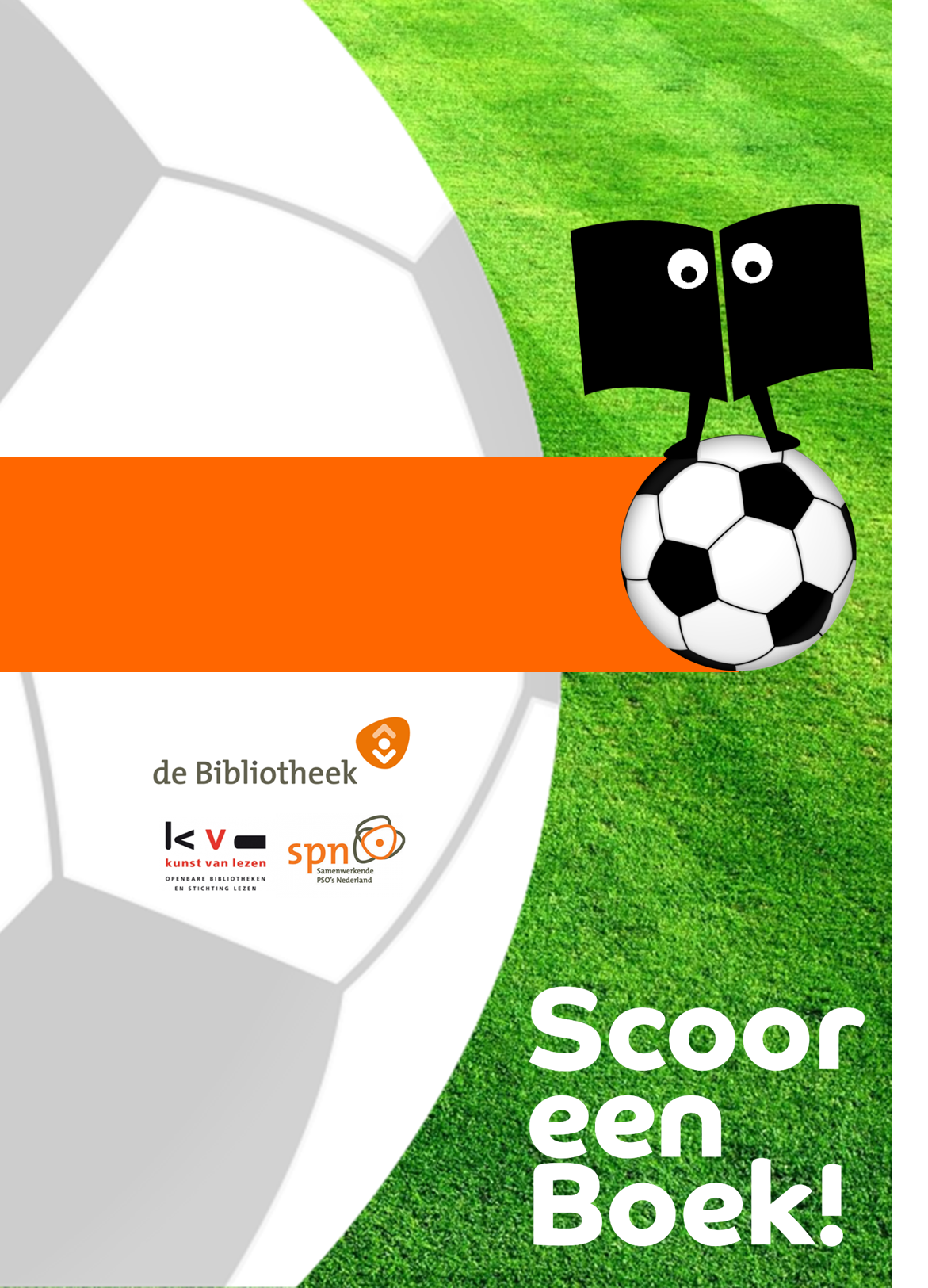 